Nombre de alumno/a:_____________________________________________________________________________________________________________RÚBRICA SOBRE AMÉRICA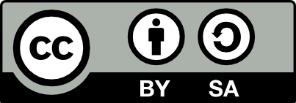 ASPECTOS1234CONTENIDOS       20%Nivel de conocimiento sobre el continente americano, países, accidentes geográficos, flora y fauna, climas, tradiciones, idiomas.Apenas  conoce conceptos  e informaciones básicas referidos al continente americano . Realiza pocas o ninguna actividades o tienen muchos errores.Conoce algunos conceptos expuestos en el recurso e informaciones básicas sobre el continente americano.   Realiza algunas actividades con errores.Conoce términos referidos al continente americano, y bastante de la información expuesta en el recurso. Realiza casi  todas las actividades sin apenas errores.Maneja con soltura toda la información presentada en el recurso y realiza todas las actividades sin dificultad ni errores.COMPETENCIA LINGÜÍSTICA   20%Capacidad de acceder e interpretar los textos  del recurso y la información que incluyen.El alumnado interpreta con dificultad los textos presentados en el recurso. Por ello realiza las actividades con muchos errores.El alumnado interpreta con algunos errores, poco importantes, los textos  presentados en el recurso. Realiza las actividades con algunos errores.El alumnado interpreta, con bastante precisión la información de los textos empleados . Por ello realiza las actividades con pocos errores.El alumnado interpreta, con precisión y autonomía,  la información de los textos presentados, realizando las actividades  sin ningún error.COMPETENCIA MATEMÁTICA Y COMPETENCIAS BÁSICAS EN CIENCIAS Y TECNOLOGÍA          20%Lee y localiza información en los mapas.No reconoce apenas accidentes geográficos  ni países de América.  Tampoco los localiza en los mapas ni lee información en los mismos.Reconoce algunos accidentes geográficos y países americanos . Es capaz de situarlos  y lee alguna información en los mapas.Reconoce casi todos accidentes geográficos y países americanos sobre los que se trabaja en el recurso  y los ubica en el mapa.Reconoce todos accidentes geográficos y países americanos sobre los que se trabaja en el recurso y los ubica sin errores en el mapa.COMPETENCIA DIGITAL  20%Destreza en el uso seguro, eficaz  de las TIC.Conoce las TIC de forma escasa,  muestra dificultades para desenvolverse en la herramienta de presentación de la tarea.Localiza la información básica  y se desenvuelve con alguna dificultad  en la herramienta de presentación de la  tarea.Localiza la información básica y secundaria y se desenvuelve  con fluidez en la herramienta.Localiza toda la  información necesaria para llevar a cabo las tareas, se desenvuelve con gran eficacia en el recurso. CONCIENCIA Y EXPRESIONES CULTURALES              20%Capacidad  para conocer y apreciar  las diferentes manifestaciones culturales como parte de la riqueza y patrimonio de los pueblos. Carece de interés por la información y la cultura americana  y realiza pocas o ninguna actividad.Muestra interés solo por algunos contenidos relacionados con la cultura americana y realiza algunas actividades.Muestra interés por las expresiones culturales americanas y realiza bastantes las actividades con algunos errores.Muestra interés por toda la información y expresiones culturales sobre América. Realiza todas las actividades del recurso,  sin apenas  o ningún error.